Vastuvõtukomisjoni töökord Lisa 3.4. PIIRATUD TEOVÕIMEGA (ALAEALISE) ÕPILASKANDIDAADI ESINDAJA NÕUSOLEK ISIKUANDMETE TÖÖTLEMISEKS ÕPILASKANDIDAAT (eesnimi ja perekonnanimi) _________________________________________________________________________ja isikukood (___/___/___/___/___/___/___/___/___/___/___).Õpilaskandidaadi telefoninumber: _________________________________________________ja e-posti aadress _______________________________________________________________ÕPILASKANDIDAADI ESINDAJA (ees- ja perekonnanimi, isikukood) _______________________________________________________________________________/___/___/___/___/___/___/___/___/___/_Seos õppijaga:  lapsevanem     seaduslik esindaja      esindaja volituse alusel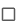 Esindaja telefoninumber: _________________________________________________ja e-posti aadress _______________________________________________________________     Olen nõus, et seoses kandideerimisprotsessiga töödeldakse õpilaskandidaadi ja esindaja isikuandmeid (https://www.sais.ee/). Koolituskoha kinnitamisel  annan nõusoleku enda ja esindatava õpilaskandidaadi isikuandmete töötlemiseks (https://www.tahvel.edu.ee)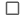 ÕPILASKANDIDAADI ESINDAJA allkiri/ digiallkiri: _____________________________________________________________________________Alus: Tallinna Tööstushariduskeskuse õppekorralduseeskiri lisa 3 „Vastuvõtukomisjoni töökord“Vastuvõtukomisjoni töökord Lisa 3.5. NÕUSOLEK ÕPPEKOHA KINNITAMISEKSÕpilaskandidaat (eesnimi ja perekonnanimi) ____________________________________ ja õpilaskandidaadi isikukood (___/___/___/___/___/___/___/___/___/___/___).Piiratud teovõimega (alaealise) õpilaskandidaadi esindaja (ees- ja perekonnanimi, isikukood) ____________________________________________________________________________/___/___/___/___/___/___/___/___/___/___Kinnitan, et õpilaskandidaadi tervislik seisund lubab õppida valitud eriala(de)l.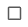  Volitan peale õpilaskandidaadi vastuvõetuks märkimist kooli, kinnitama õpilaskandidaadi õppima asumise lähtuvalt eriala eelistusest tähtsuse järjekorras, hiljemalt 9.august 2024  (SAIS-s staatus ,,VASTUVÕETAV’’ muutub staatuseks ,,TULEB ÕPPIMA’’)Õppekoha vastuvõtmisel (SAIS-s staatus ,,TULEB ÕPPIMA’’), kuid õppekohast loobumisel kohustun informeerima kooli vastuvõtukomisjoni (vastuvott@tthk.ee). Õpilaskandidaadi esindaja allkiri, kuupäev/ digiallkiri: ____________________________________________________________________________Alus: Tallinna Tööstushariduskeskuse õppekorralduseeskiri lisa 3 „Vastuvõtukomisjoni töökord“Eriala eelistus tähtsuse järjekorrasÕppekava (eriala) nimetus*SAIS avalduse nr (täidab koolis dokumentide vastuvõtja, esindaja jätab täitmata)Eelistus nr 1THK-Eelistus nr 2THK-